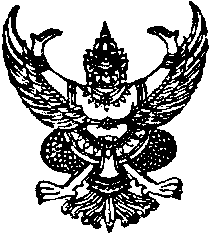 ประกาศองค์การบริหารส่วนตำบลชุมแสงเรื่อง นโยบายคุณธรรมจริยธรรมตามมาตรฐานทั่วไปเกี่ยวกับคุณธรรมจริยธรรมของพนักงานส่วนตำบล ลูกจ้างประจำ และพนักงานจ้าง*************************เนื่องด้วย องค์การบริหารส่วนตำบลชุมแสง มีกรอบแนวคิดยุทธศาสตร์การพัฒนาคุณธรรม จริยธรรม โดยมุ่งส่งเสริมสร้างคุณภาพบุคลากรในองค์การบริหารส่วนตำบลชุมแสง ให้เคารพศักดิ์ศรีคุณค่าความเป็นมนุษย์ส่งเสริมคนดีที่มีจิตบริการ และดำเนินชีวิตพอเพียงโดยคุณธรรม จริยธรรมเป็นพื้นฐานภายใต้องค์กรธรรมาภิบาล เพื่อตอบสนองนโยบายขององค์การบริหารส่วนตำบลชุมแสง จึงขอประกาศนโยบายด้านคุณธรรม จริยธรรม ดังนี้พนักงานส่วนตำบล ลูกจ้างประจำ และพนักงานจ้าง ต้องปฏิบัติงานด้วยความตั้งใจ มุ่งมั่น มีความซื่อสัตย์ สุจริต โปร่งใส สามารถตรวจสอบได้พนักงานส่วนตำบล ลูกจ้างประจำ และพนักงานจ้าง จะต้องพึงปฏิบัติหน้าที่ราชการด้วยความอุตสาหะ เอาใจใส่ระมัดระวังรักษาผลประโยชน์ของทางราชการอย่างเต็มกำลังความสามารถพนักงานส่วนตำบล ลูกจ้างประจำ และพนักงานจ้าง จะพึงปฏิบัติตน ต่อผู้ร่วมงานด้วยความสุภาพเรียบร้อย รักษาความสามัคคี และไม่กระทำการใดที่เป็นการกลั่นแกล้งกันพนักงานส่วนตำบล ลูกจ้างประจำ และพนักงานจ้าง จะพึงต้อนรับให้ความเป็นธรรม และสงเคราะห์แก่ประชาชนผู้มาติดต่อราชการเกี่ยวกับหน้าที่ของตนเองโดยไม่ชักช้าและด้วยความสุภาพเรียบร้อย ไม่ดูหมิ่น เหยียดหยาม กดขี่ ข่มแหง ประชาชน ผู้มาติดต่อราชการและให้ พนักงานส่วนตำบล ลูกจ้างประจำ และพนักงานจ้าง สังกัดองค์การบริหารส่วนตำบลชุมแสง มีหน้าที่ดำเนินการให้เป็นไปตามกฎหมาย เพื่อรักษาประโยชน์ส่วนรวมและประเทศชาติ อำนวยความสะดวกและให้บริการแก่ประชาชนตามหลักธรรมาภิบาล โดยจะต้องยึดมั่นในค่านิยมหลักของมาตรฐานจริยธรรม ตามประกาศคณะกรรมการพนักงานองค์การบริหารส่วนตำบลชุมแสง เรื่อง มาตรฐานทั่วไปเกี่ยวกับจริยธรรมของพนักงานส่วนตำบล ลูกจ้างประจำ และพนักงานจ้าง ดังนี้ยึดมั่นในคุณธรรมและจริยธรรมการมีจิตสำนึกที่ดี ซื่อสัตย์ สุจริต และรับผิดชอบการยึดถือประโยชน์ของประเทศชาติเหนือกว่าประโยชน์ส่วนตนและไม่มีผลประโยชน์ทับซ้อนการยืนหยัดทำในสิ่งที่ถูกต้อง เป็นธรรม และถูกกฎหมายการให้บริการประชาชนด้วยความรวดเร็ว มีอัธยาศัย และไม่เลือกปฏิบัติการให้ข้อมูลข่าวสารแก่ประชาชนอย่างครบถ้วน ถูกต้อง และไม่บิดเบือนข้อเท็จจริงการมุ่งผลสัมฤทธิ์ของงาน รักษามาตรฐาน มีคุณภาพโปร่งใส และตรวจสอบได้การยึดมั่นในระบอบประชาธิปไตย อันมีพระมหากษัตริย์ทรงเป็นประมุขการยึดมั่นในหลักจรรยาวิชาชีพขององค์กรทั้งนี้ การฝ่าฝืนหรือไม่ปฏิบัติตามมาตรฐานทางจริยธรรม ให้ถือว่าเป็นการกระทำผิดวินัย            จึงประกาศมาเพื่อทราบโดยทั่วกันประกาศ ณ  วันที่  2  มกราคม   2563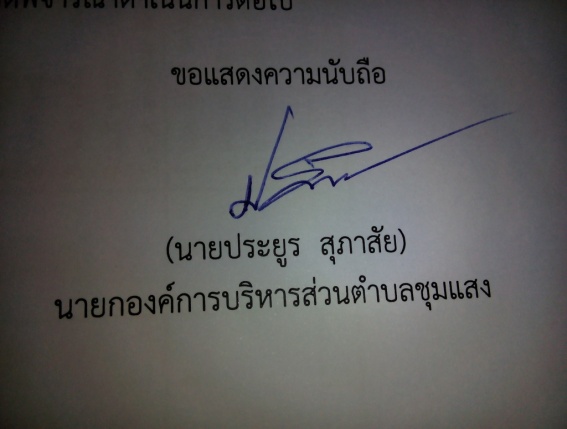 (นายประยูร  สุภาสัย)นายกองค์การบริหารส่วนตำบลชุมแสงแนวทางปฏิบัติตามนโยบายคุณธรรมจริยธรรมของพนักงานส่วนตำบลองค์การบริหารส่วนตำบลชุมแสง  อำเภอกระสัง  จังหวัดบุรีรัมย์แนวทางปฏิบัติตามนโยบายคุณธรรมจริยธรรมของพนักงานส่วนตำบลองค์การบริหารส่วนตำบลชุมแสง  อำเภอกระสัง  จังหวัดบุรีรัมย์แนวทางปฏิบัติตามนโยบายคุณธรรมจริยธรรมของพนักงานส่วนตำบลองค์การบริหารส่วนตำบลชุมแสง  อำเภอกระสัง  จังหวัดบุรีรัมย์แนวทางปฏิบัติตามนโยบายคุณธรรมจริยธรรมของพนักงานส่วนตำบลองค์การบริหารส่วนตำบลชุมแสง  อำเภอกระสัง  จังหวัดบุรีรัมย์แนวทางปฏิบัติตามนโยบายคุณธรรมจริยธรรมของพนักงานส่วนตำบลองค์การบริหารส่วนตำบลชุมแสง  อำเภอกระสัง  จังหวัดบุรีรัมย์แนวทางปฏิบัติตามนโยบายคุณธรรมจริยธรรมของพนักงานส่วนตำบลองค์การบริหารส่วนตำบลชุมแสง  อำเภอกระสัง  จังหวัดบุรีรัมย์แนวทางปฏิบัติตามนโยบายคุณธรรมจริยธรรมของพนักงานส่วนตำบลองค์การบริหารส่วนตำบลชุมแสง  อำเภอกระสัง  จังหวัดบุรีรัมย์แนวทางปฏิบัติตามนโยบายคุณธรรมจริยธรรมของพนักงานส่วนตำบลองค์การบริหารส่วนตำบลชุมแสง  อำเภอกระสัง  จังหวัดบุรีรัมย์ลงชื่อ				    (นายประยูร  สุภาสัย)นายกองค์การบริหารส่วนตำบลชุมแสงที่ประมวลจริยธรรมของพนักงานส่วนตำบลแนวทางปฏิบัติ1การยึดมั่นในคุณธรรมและจริยธรรม๑.1 ปฏิบัติตามประมวลจริยธรรมอย่างตรงไปตรงมา และไม่กระทำการเลี่ยงประมวลจริยธรรมนี้ ในกรณีที่มีข้อสงสัยหรือมีผู้ทักท้วงว่าการกระทำดังกล่าวของพนักงานส่วนตำบลอาจขัดประมวลจริยธรรม พนักงานส่วนตำบลต้องหยุดการกระทำดังกล่าว๑.๒ ไม่ละเมิดหลักสำคัญทางศีลธรรมและประเพณี ในกรณีที่มีข้อขัดแย้งระหว่างประมวลจริยธรรมนี้กับหลักสำคัญทางศีลธรรม ศาสนา หรือประเพณี๑.๓ หัวหน้าส่วนราชการและผู้บังคับบัญชาในส่วนราชการทุกระดับชั้นต้องปกครองผู้อยู่ใต้บังคับบัญชาด้วยความเที่ยงธรรมโดยไม่เห็นแก่ความสัมพันธ์หรือบุญคุณส่วนตัว๑.๔ หัวหน้าส่วนราชการและผู้บังคับบัญชาในศูนย์ราชการทุกระดับชั้นต้องสนับสนุนส่งเสริมและยกย่องผู้อยู่ใต้บังคับบัญชาที่มีความซื่อสัตย์ มีผลงานดีเด่นไม่กระทำการใดๆ อันอาจนำความเสื่อมเสียและไม่ไว้วางใจให้เกิดแก่ส่วนราชการหรือราชการโดยรวม2การมีจิตสำนึกที่ดีซื้อสัตย์และความรับผิดชอบ๒.๑ ปฏิบัติหน้าที่ด้วยความซื่อสัตย์ สุจริต เที่ยงธรรม ไม่มุ่งหวังและแสวงหาผลประโยชน์อันมิควรได้จากการปฏิบัติงาน๒.๒ ใช้ดุลพินิจในการตัดสินใจด้วยความยุติธรรม ตรงตามเจตนารมณ์ของกฎหมาย๒.๓ รับผิดชอบต่อผลการกระทำของตนเอง อธิบายสิ่งที่ตนและรับผิดชอบได้ปฏิบัติอย่างมีเหตุผลและถูกต้องชอบธรรม พร้อมยินดีแก้ไขข้อผิดพลาดที่เกิดขึ้น2.4 ควบคุม กำกับ ดูแล ผู้ปฏิบัติงานในความรับผิดชอบของตนเองไม่ให้กระทำการหรือมีพฤติกรรมในทางมิชอบ๒.๕ ไม่นำผลงานของผู้อื่นมาเป็นของตนเอง๒.๖ อุทิศตนให้กับการปฏิบัติงานในหน้าที่ด้วยความรอบคอบระมัดระวัง และเต็มกำลังความสามารถที่มีอยู่ ในกรณีที่ต้องไปปฏิบัติงานอื่นของรัฐด้วย จะต้องไม่ทำให้งานในหน้าที่เสียหาย๒.๗ ละเว้นจากการกระทำทั้งปวงที่ก่อให้เกิดความเสียหายต่อตำแหน่งหน้าที่ของตนเองหรือพนักงานเทศบาลคนอื่นที่ประมวลจริยธรรมของพนักงานส่วนตำบลแนวทางปฏิบัติ๒.๘ ใช้ดุลพินิจและตัดสินใจในการปฏิบัติหน้าที่ด้วยความรู้ความสามารถเยี่ยงที่ปฏิบัติในวิชาชีพ๒.9 เมื่อเกิดความผิดพลาดขึ้นจากการปฏิบัติหน้าที่ ต้องรีบแก้ไขให้ถูกต้องและแจ้งให้หัวหน้าส่วนราชการทราบ2.10 ไม่ขัดขวางการตรวจสอบของหน่วยงานที่มีหน้าที่ตรวจสอบตามกฎหมายหรือประชาชน ต้องให้ความร่วมมือกับหน่วยงานที่มีหน้าที่ตรวจสอบตามกฎหมาย๒.๑๑ ไม่สั่งราชการด้วยวาจาในเรื่องที่อาจก่อให้เกิดความเสียหายแก่ราชการ ในกรณีที่สั่งราชการด้วยวาจาในเรื่องดังกล่าวให้ผู้ใต้บังคับบัญชาบันทึกเรื่องเป็นลายลักษณ์อักษรตามคำสั่งเพื่อให้ผู้สั่งพิจารณาสั่งการต่อไป3การยึดถือประโยชน์ของประเทศชาติเหนือกว่าผลประโยชน์ส่วนตนและไม่มีผลประโยชน์ทับซ้อน3.1 ไม่นำความสัมพันธ์ส่วนตัวที่เคยมีต่อบุคคลคลอื่นไม่ว่า เป็นญาติ พี่น้อง พรรคพวก เพื่อนฝูง หรือผู้มีบุญคุณส่วนตัวมาประกอบการใช้ดุลพินิจให้คุณหรือให้โทษแก่บุคคลนั้น3.2 ไม่ใช้ เวลาราชการ เงิน ทรัพย์สิน บุคลากร บริการหรือสิ่งอำนวยความสะดวกของทางราชการ ไปเพื่อประโยชน์ส่วนตัวของตนเองหรือผู้อื่น เว้นแต่ได้รับอนุญาตโดยชอบด้วยกฎหมาย3.3 ไม่กระทำการ หรือดำรงตำแหน่ง หรือปฏิบัติการใดในฐานะส่วนตัว ซึ่งก่อให้เกิดความเคลือบแคลงหรือสงสัยว่าจะขัดกับประโยชน์ส่วนรวมที่อยู่ในความรับผิดชอบของหน้าที่๓.๔ ในการปฏิบัติหน้าที่ที่รับผิดชอบในหน่วยงานโดยตรงหรือหน้าที่อื่น ต้องยึดถือประโยชน์ของทางราชการเป็นหลัก3.5 ไม่เรียกรับ หรือยอมจะรับ หรือยอมให้ผู้อื่นเรียกรับหรือยอมรับ ซึ่งของตอบแทนของตนหรือของญาติของตนไม่ว่าก่อนหรือหลังดำรงตำแหน่ง หรือไม่เกี่ยวข้องกับการปฏิบัติหน้าที่แล้วก็ตาม3.6 ไม่ใช้ตำแหน่งหรือกระทำการที่เป็นคุณหรือเป็นโทษแก่บุคคลใดเพราะมีอคติ๓.๗ ไม่เสนอหรืออนุมัติโครงการ การดำเนินการ หรือการทำนิติกรรมหรือสัญญา ซึ่งตนเองหรือบุคคลอื่นได้ประโยชน์อันมีควรได้โดยชอบด้วยกฎหมายที่ประมวลจริยธรรมของพนักงานส่วนตำบลแนวทางปฏิบัติ4การยืนหยัดทำในสิ่งที่ถูกต้องเป็นธรรมและถูกกฎหมาย๔.๑ ปฏิบัติตามประมวลจริยธรรมอย่างตรงไปตรงมา และไม่ธรรมและถูกกฎหมายกระทำการเลี่ยงประมวลจริยธรรมนี้๔.๒ เมื่อรู้หรือพบเห็นการฝ่าฝืนประมวลจริยธรรมนี้ พนักงานเทศบาลต้องมีหน้าที่รายงานการฝ่าฝืนดังกล่าวพร้อมหลักฐานพยานต่อหัวหน้าส่วนราชการ4.3 ต้องรายงานการดำรงตำแหน่งที่ได้รับค่าตอบแทนและไม่ได้รับค่าตอบแทนในนิติบุคคลซึ่งมีใช่ส่วนราชการรัฐวิสาหกิจ องค์การมหาชน ราชการส่วนท้องถิ่น ต่อหัวหน้าส่วนราชการในกรณีที่การดำรงตำแหน่งอาจขัดแย้งกับการปฏิบัติหน้าที่๔.๔ ในกรณีที่พนักงานเทศบาลเข้าร่วมประชุมหรือพบว่ามีการกระทำซึ่งมีลักษณะตามข้อ ๔.๒ หรือข้อนี้ พนักงานเทศบาลมีหน้าที่ต้องคัดค้านการกระทำดังกล่าว๔.๕ ปฏิบัติหน้าที่มีความรู้ ความสามารถ และทักษะ ในการดำเนินงาน โดยยึดมั่นในความถูกต้อง เที่ยงธรรม ถูกต้องตามหลักกฎหมาย ระเบียบปฏิบัติ๔.๖ ปฏิบัติหน้าที่โดยยึดมั่นในระบบคุณธรรมเพื่อประโยชน์สุขของประชาชน รวมทั้งละเว้นการแสวงหาตำแหน่ง บำเหน็จความชอบ และประโยชน์อื่นใด จากบุคคลอื่นโดยมิชอบ๔.๗ ตัดสินใจและกระทำการใดๆ โดยยึดประโยชน์ส่วนรวมของประเทศชาติ และประชาชน มากกว่าประโยชน์ส่วนตน๔.๘ ประพฤติตนเป็นแบบอย่างที่ดีของผู้ใต้บังคับบัญชา ยึดมั่นความถูกต้อง เที่ยงธรรม ยึดถือผลประโยชน์ของชาติ๕การให้บริการแก่ประชาชนด้วยความรวดเร็วมีอัธยาศัยและไม่เลือกปฏิบัติ๕.๑ ปฏิบัติหน้าที่ให้ลุล่วง โดยไม่หลีกเลี่ยง ละเลย หรือละเว้นรวดเร็วมีอัธยาศัยและไม่เลือกปฏิบัติ การใช้อำนาจเกินกว่าที่มีอยู่ตามกฎหมาย๕.๒ ปฏิบัติหน้าที่ หรือดำเนินการอื่น โดยคำนึงถึงศักดิ์ศรีความเป็นมนุษย์ และสิทธิเสรีภาพของบุคคล ไม่กระทำการให้กระทบสิทธิ เสรีภาพของบุคคลอื่น ก่อภาระหรือหน้าที่ให้บุคคลอื่นโดยไม่มีอำนาจตามกฎหมายที่ประมวลจริยธรรมของพนักงานส่วนตำบลแนวทางปฏิบัติ5.3 ให้บริการและอำนวยความสะดวกแก่ประชาชนโดยมีอัธยาศัยที่ดี ปราศจากอคติ และไม่เลือกปฏิบัติต่อบุคคลผู้มาติดต่อโดยไม่เป็นธรรมในเรื่อง ถิ่นกำเนิด เชื้อชาติ ภาษา อายุความพิการ สภาพกายหรือสุขภาพ สถานะของบุคคล ฐานะทางเศรษฐกิจหรือสังคม ความเชื่อทางศาสนา การศึกษาการอบรม หรือความคิดเห็นทางการเมือง อันไม่ขัดต่อรัฐธรรมนูญ เว้นแต่จะดำเนินการตามมาตรการที่รัฐกำหนดเพื่อขจัดอุปสรรคหรือส่งเสริมให้บุคคลสามารถใช้สิทธิเสรีภาพได้เช่นเดียวกับบุคคลอื่น หรือเป็นการเลือกปฏิบัติที่มีเหตุผลเป็นธรรมและเป็นที่ยอมรับกันทั่วไป๕.๔ ละเว้นการให้สัมภาษณ์ การอธิบาย การแสดงปาฐกถาการบรรยาย หรือการวิพากษ์วิจารณ์ อันกระทบต่อความเป็นกลางทางการเมือง เว้นแต่เป็นการแสดงความคิดเห็นทางวิชาการตามหลักวิชา๕.๕ ไม่เอื้อประโยชน์เป็นพิเศษให้แก่ญาติ พี่น้อง พรรคพวกเพื่อนฝูง หรือผู้มีบุญคุณ และต้องปฏิบัติหน้าที่ด้วยความเที่ยงธรรม ไม่เห็นแก่หน้าที่ผู้ใด5.6 ไม่ลอกหรือนำผลงานของผู้อื่นมาใช้เป็นของตนเองโดยมิได้ระบุแหล่งที่มา๕.๗ ให้บริการด้วยความกระตือรือร้น เอาใจใส่ และให้เกียรติผู้รับบริการ5.8 สอดส่อง ดูแล และให้บริการแก่ผู้รับบริการด้วยความสะดวกรวดเร็ว เสมอภาค และยุติธรรมและมีอัธยาศัยไมตรี๕.๙ ให้บริการด้วยภาษาถ้อยคำสุภาพ ซัดเจน เข้าใจง่ายหลีกเลี่ยงการใช้ศัพท์เทคนิคหรือคำภาษากฎหมายที่ผู้รับบริการไม่เข้าใจ5.10 ปฏิบัติงานด้วยความถูกต้อง รอบคอบ รวดเร็วระมัดระวังไม่ให้เสื่อมเสียหรือกระทบสิทธิของบุคคลอื่น5.11 เปิดช่องทางการรับฟังความคิดเห็นของประชาชนผู้มีส่วนได้ส่วนเสีย ในสถานที่ให้บริการ และนำข้อมูลดังกล่าวมาใช้ในการแก้ไขปัญหา ปรับปรุง พัฒนาหน่วยงานและการให้บริการประชาชนที่ประมวลจริยธรรมของพนักงานส่วนตำบลแนวทางปฏิบัติ6การให้ข้อมูลข่าวสารแก่ประชาชนอย่างครบถ้วนถูกต้องและไม่บิดเบือน ข้อเท็จจริง6.1 ไม่ใช้ข้อมูลที่ได้มาจากการดำเนินงานไปเพื่อการอื่นอันมิใช่การปฏิบัติหน้าที่ โดยเฉพาะอย่างยิ่งเพื่อประโยชน์แก่ตนเองหรือบุคคลอื่น6.2 ชี้แจง แสดงเหตุผลที่แท้จริงอย่างครบถ้วนในกรณีที่กระทำการอันกระทบต่อสิทธิและเสรีภาพคนอื่น ไม่อนุญาตหรือไม่อนุมัติตามคำขอของบุคคลตามกฎหมาย เว้นแต่การอันคณะกรรมการวิธีปฏิบัติราชการทางปกครองได้กำหนดยกเว้นไว้ ทั้งนี้ จะต้องดำเนินการภายในหรือเมื่อบุคคลร้องขอสิบห้าวันทำการนับแต่กระทำการดังกล่าวหรือได้รับการร้องขอ๖.๓ เปิดเผยหลักเกณฑ์ ขั้นตอน วิธีปฏิบัติงาน ให้ผู้รับบริการได้รับทราบ รวมถึงให้ข้อมูลแก่ผู้มาร้องขอตามกรอบของระเบียบกฎหมาย๖.๔ ใช้ข้อมูลข่าวสารของทางราชการในทางที่เป็นประโยชน์ถูกต้อง ด้วยความระมัดระวัง ไม่เปิดเผยข้อมูลข่าวสารที่เป็นความลับของทางราชการ6.5 ปกปิดข้อมูลส่วนบุคคลอันมิควรเปิดเผยที่อยู่ในความรับผิดชอบของหน่วยงาน7การมุ่งผลสัมฤทธิ์ของงาน รักษา มาตรฐาน มีคุณภาพ โปรงใส และตรวจสอบได้ ๗.๑ ปฏิบัติงานโดยมุ่งประสิทธิภาพและประสิทธิผลของงานและ ให้เกิดผลดีที่สุดจนเต็มกำลังความสามารถตรวจสอบได้๗.๒ ใช้งบประมาณ ทรัพย์สิน สิทธิและประโยชน์ ที่ทางราชการจัดให้ด้วยความประหยัด คุ้มค่า ไม่ฟุ่มเฟือย๗.๓ ใช้ความรู้ ความสามารถ ความระมัดระวัง ในการปฏิบัติหน้าที่ตามคุณภาพและมาตรฐานวิชาชีพโดยเคร่งครัด๗.๔ อุทิศตนให้กับการปฏิบัติงานในหน้าที่ด้วยความรอบคอบระมัดระวัง และความสามารถที่มีอยู่ปฏิบัติงานอื่นของรัฐด้วย จะต้องให้ทำให้งานในหน้าที่เสียหาย๗.๕ ละเว้นจากการกระทำทั้งปวงที่ก่อให้เกิดความเสียหายต่อตำแหน่งหน้าที่ของตนหรือของพนักงานส่วนเทศบาลอื่นไม่ก้าวก่ายหรือแทรกแซงการปฏิบัติหน้าที่ของพนักงานเทศบาลอื่นโดยมิชอบที่ประมวลจริยธรรมของพนักงานส่วนตำบลแนวทางปฏิบัติ7.6 ใช้ดุลพินิจและตัดสินใจในการปฏิบัติหน้าที่ด้วยความรู้ความสามารถเยี่ยงที่ปฏิบัติในวิชาชีพ ตรงไปตรงมา ปราศจากอคติส่วนตัว ตามข้อมูลพยานหลักฐานและความเหมาะสมของแต่ละกรณี๗.๗ เมื่อเกิดความผิดพลาดขึ้นจากการปฏิบัติหน้าที่ ต้องรีบแก้ไขให้ถูกต้อง และแจ้งให้หัวหน้าส่วนราชการทราบโดยทันที๗.๘ ไม่ขัดขวางการตรวจสอบของหน่วยงานที่มีหน้าที่ตรวจสอบตามกฎหมายหรือประชาชน ต้องให้ความร่วมมือกับหน่วยงานที่มีหน้าที่ตรวจสอบตามกฎหมายหรือประชาชนในการตรวจสอบ โดยใช้ข้อมูลที่เป็นจริงและครบถ้วน เมื่อได้รับคำร้องขอในการตรวจสอบ๗.๙ ไม่สั่งราชการด้วยวาจาในเรื่องที่อาจก่อให้เกิดความเสียหายแก่ราชการ ในกรณีที่สั่งราชการด้วยวาจาในเรื่องดังกล่าวให้ผู้ใต้บังคับบัญชาบันทึกเป็นลายลักษณ์อักษรตามคำสั่งเพื่อให้ผู้สั่งพิจารณาสั่งการต่อไป๗.๑๐ ปฏิบัติงานด้วยความเอาใจใส่ มานะ พยายาม มุ่งมัน และปฏิบัติหน้าที่เสร็จสมบูรณ์ภายในเวลาที่กำหนดในความรับผิดชอบให้บรรลุผลสำเร็จตามเป้าหมายภายในเวลา ได้ผลลัพธ์ตามเป้าหมายคุ้มค่า ด้วยวิธีการที่ถูกต้องที่กำหนด โดยวิธีการ กระบวนการถูกต้องชอบธรรม เกิดประโยชน์สูงสุดต่อประเทศขาติ ประชาชน๗.๑๑ ปฏิบัติงานอย่างมืออาชีพ โดยใช้ทักษะ ความรู้ ความสามารถและหน่วยงาน โดยใช้ทรัพยากรอย่างประหยัดและอย่างเต็มที่ด้วยความถูกต้องรอบคอบระมัดระวังเพื่อรักษาผลประโยชน์ส่วนรวมอย่างเต็มความสามารถ๗.๑๒ พัฒนาตนเองให้เป็นผู้มีความรอบรู้ มีความรู้ ความสามารถทักษะ ในการปฏิบัติงานในหน้าที่7.13 พัฒนาระบบการทำงานให้ได้ผลงานที่ดีมีคุณภาพประสิทธิภาพประสิทธิผลและเป็นแบบอย่างได้7.14 จัดระบบการจัดเก็บเอกสารข้อมูลรวมทั้งสถานที่ให้เป็นระบบระเบียบเพื่ออำนวยต่อการทำงานให้สำเร็จตามเป้าหมายดูแลรักษาและใช้ทรัพยากรของทางราชการอย่างประหยัดคุ้มค่าเหมาะสมด้วยความระมัดระวังมิให้เสียหายหรือสิ้นเปลืองเสมือนเป็นทรัพย์สินของตนเองที่ประมวลจริยธรรมของพนักงานส่วนตำบลแนวทางปฏิบัติ๘การยึดมั่นในระบอบประชาธิปไตย อันมีพระมหากษัตริย์เป็นประมุข๘.๑ ไม่แสดงการต่อต้านการปกครองระบอบประชาธิปไตยอันมีพระมหากษัตริย์เป็นประมุข หรือสนับสนุนให้นำการปกครองระบอบอื่นที่ไม่มีพระมหากษัตริย์ทรงเป็นประมุขมาใช้อันมีพระมหากษัตริย์เป็นประมุขในประเทศไทย8.2 จงรักภักดีต่อพระมหากษัตริย์ และไม่ละเมิดองค์พระมหากษัตริย์ พระราชินี และพระรัชทายาท ไม่ว่าทางกายและทางวาจา๙การยืดมั่นในหลักจรรยาวิชาชีพขององค์กร9.๑ จงรักภักดีต่อชาติ ศาสนา พระมหากษัตริย์9.2 เป็นแบบอย่างที่ดีในการรักษาไว้และปฏิบัติตามรัฐธรรมนูญแห่งราชอาณาจักรไทยทุกประการ ไม่ละเมิดรัฐธรรมนูญ กฎหมาย กฎ ข้อบังคับ หรือมติคณะรัฐมนตรีที่ขอบด้วยกฎหมาย ในกรณีมีข้อสงสัยหรือมีข้อทักท้วงว่าการกระทำไม่ชอบด้วยรัฐธรรมนูญ กฎหมาย กฎ ข้อบังคับหรือมติคณะรัฐมนตรีที่ชอบด้วยกฎหมาย พนักงานเทศบาลต้องแจ้งให้หัวหน้าส่วนราชการและคณะกรรมการจริยธรรมพิจารณาและดำเนินการต่อได้ต่อเมื่อได้ข้อยุติจากหน่วยงานที่มีอำนาจหน้าที่แล้ว9.๓ เป็นแบบอย่างที่ดีในการเป็นพลเมืองที่ดี เคารพและปฏิบัติตามกฎหมายอย่างเคร่งครัด9.4 ไม่ประพฤติตนอันอาจก่อให้เกิดความเสื่อมเสียต่อเกียรติภูมิของตำแหน่งหน้าที่ รักศักดิ์ศรีของตนเองโดยประพฤติตนให้เหมาะสมกับการเป็นพนักงานเทศบาลที่ดีอยู่ในระเบียบ วินัย กฎหมาย และเป็นผู้มีคุณธรรมที่ดี9.๕ ปฏิบัติหน้าที่อย่างเต็มกำลังความสามารถ และความเสียสละ ทุ่มเทสติปัญญา ความรู้ความสามารถให้บรรลุผลสำเร็จและมีประสิทธิภาพตามภาระหน้าที่ที่ได้รับมอบหมายเพื่อให้เกิดประโยชน์สูงสุดแก่ประเทศชาติและประชาชน9.๖ มุ่งแก้ปัญหาความเดือดร้อนของประชาชนด้วยความเป็นธรรม รวดเร็ว และมุ่งเสริมสร้างความเข้าใจอันดีระหว่างหน่วยงานและประชาชนที่ประมวลจริยธรรมของพนักงานส่วนตำบลแนวทางปฏิบัติ9.๗ ปฏิบัติหน้าที่ด้วยความสุภาพ เรียบร้อย มีอัธยาศัย9.8 รักษาความลับที่ได้จากการปฏิบัติหน้าที่ การเปิดเผยข้อมูลที่เป็นความลับโดยพนักงานเทศบาล จะกระทำได้ต่อเมื่อมีอำนาจหน้าที่ และได้รับอนุญาตจากผู้บังคับบัญชาหรือเป็นไปตามกฎหมายกำหนดเท่านั้น9.9 รักษาและเสริมสร้างความสามัคคีระหว่างผู้ร่วมงานพร้อมกับให้ความช่วยเหลือเกื้อกูลซึ่งกันและกันในทางที่ขอบเคารพต่อความเชื่อและค่านิยมของบุคคลหรือเพื่อนร่วมงานยอมรับความคิดเห็นที่แตกต่างและบริหารจัดการความขัดแย้งอย่างมีเหตุผล ไม่ผูกขาดการปฏิบัติงานหรือเกี่ยงงาน อันอาจก่อให้เกิดการแตกความสามัคคีในหน่วยงาน ประสานงานกับทุกฝ่ายที่เกี่ยวข้องด้วยการรักษาสัมพันธภาพในการปฏิบัติงาน9.๑๐ ไม่ใช้สถานะหรือตำแหน่งไปแสวงหาประโยชน์ที่มิควรสำหรับตนเองหรือผู้อื่น ไม่ว่าจะเป็นประโยชน์ในทางทรัพย์สินหรือไม่ก็ตาม ตลอดจนไม่รับของขวัญหรือประโยชน์อื่นใดจากผู้ร้องเรียน หรือบุคคลที่เกี่ยวข้องเพื่อประโยชน์ต่างๆ อันอาจเกิดจากการปฏิบัติหน้าที่ของตน เว้นแต่เป็นการให้โดยธรรมจรรยาโดยการให้ตามประเพณี9.๑1 ประพฤติตนให้สามารถทำงานร่วมกับผู้อื่นด้วยคำสุภาพมีน้ำใจ มีมนุษย์สัมพันธ์อันดี ต้องไม่ปิดบังข้อมูลที่จำเป็นในการปฏิบัติงานของเพื่อนร่วมงาน และไม่นำผลงานของผู้อื่นมาแอบอ้างเป็นผลงานของตน